The Lovely Bones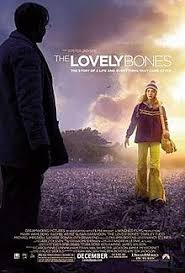 Grown–up’s Movie:HISHERAVG1. Appropriate levels of sexuality?9.599.252. Appropriate levels of language?1010103. Appropriate levels of violence?6664. Entertainment value for females?88.58.255. Entertainment value for males?565.56. Teaching moments, role models, moral of story?1010107. Is it a “classic”? (Replay value?)787.58. Audio/Visual effects?8.588.259. Not too cliché (unique and witty, not too slapstick)10101010. Climax/Resolution/Ending?5.565.75GRAND TOTALS:80.5